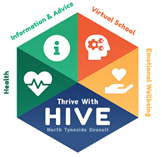 You’re nearly half-way through the academic year!If we are in lockdown when this PEP is completed please fill in:Name:Date Completed:Are you being educated in school or at home?Do you need any additional resources or support?Which lessons have you been enjoying most this year and why?Are there any lessons you need more help with?Do you manage to complete your homework on time? If not, what might help?Do you do any sports (when not in Covid restrictions)? If not, is there anything you would like to do?What books do you like to read or have read to you?Do you have an adult you can talk to in school and who is this?